21 января в школе прошло открытие недели русского языка и литературы.Торжественное  открытие было посвящено 100-летию со дня рождения великого поэта Расула Гамзатова.  Руководителем МО Расуловой Г.Р. в фойе  школы организована выставка рисунков и плакатов "Расул Гамзатов.Мой Дагестан". На открытии  недели прозвучали произведения великого поэта. По мотивам произведения  "Горянка" учителем русского языка и литературы Магомедовой П.Г.(руководитель драматического кружка «Азбука Театра») была показана инсценировка.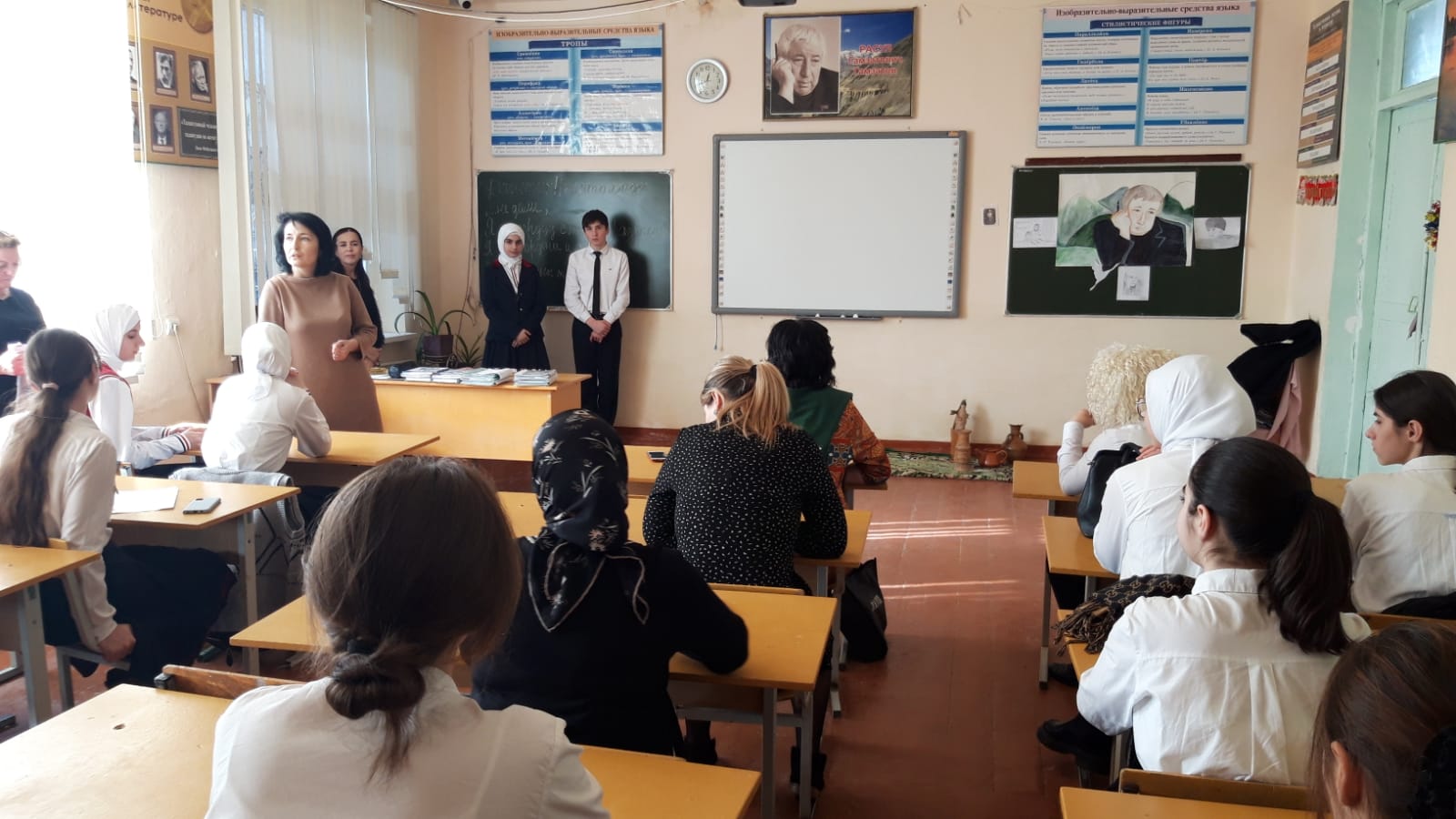 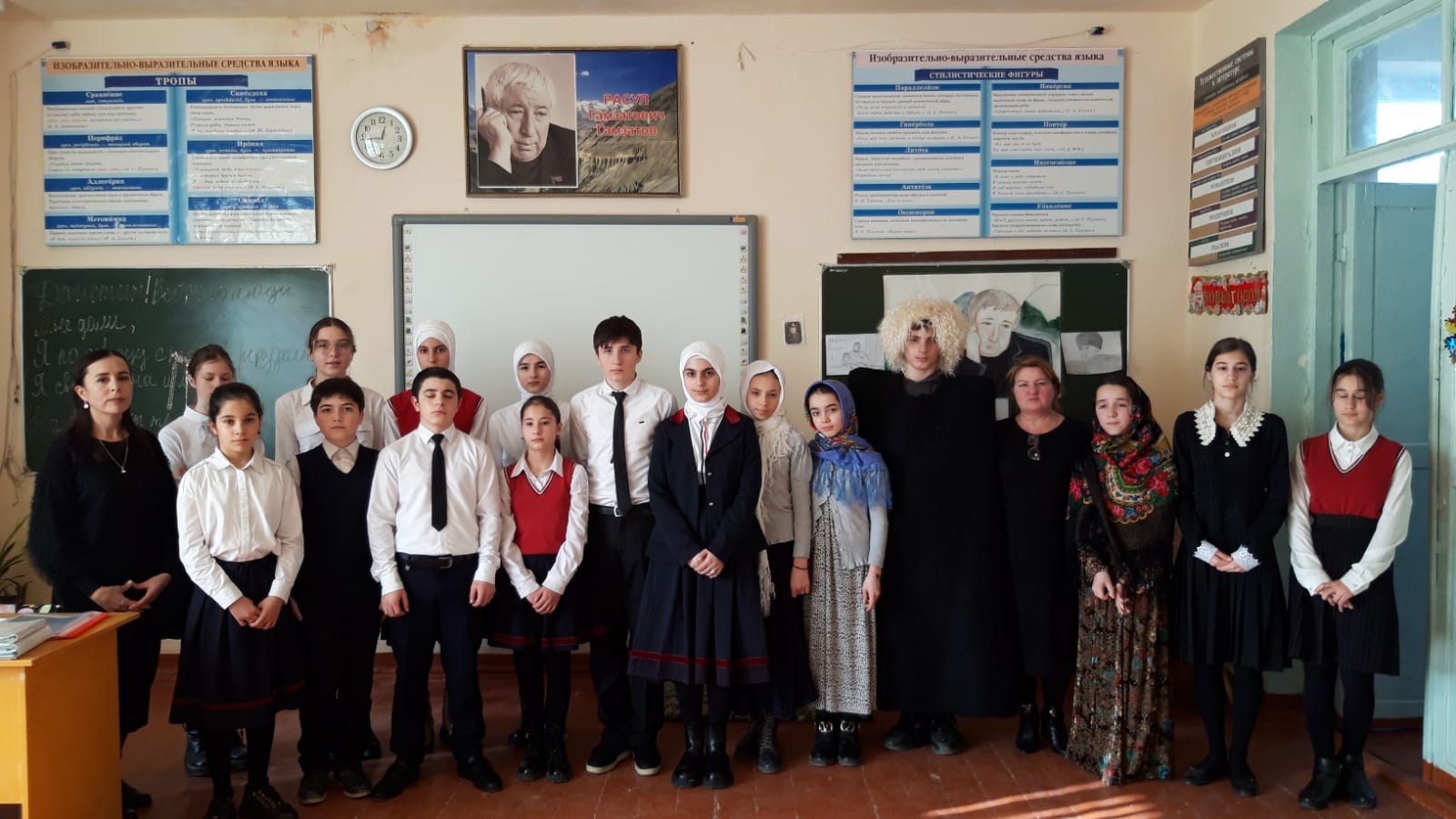 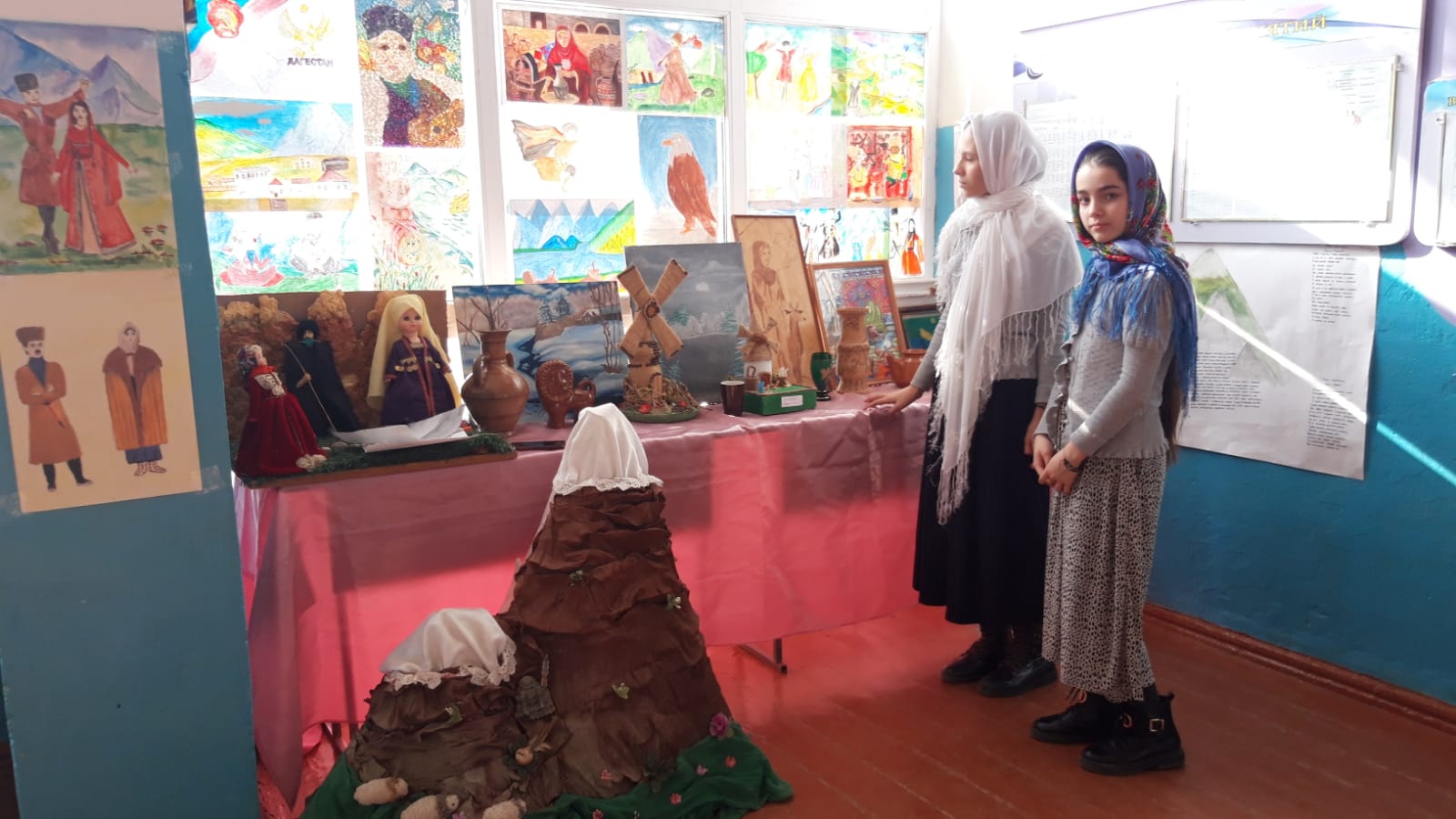 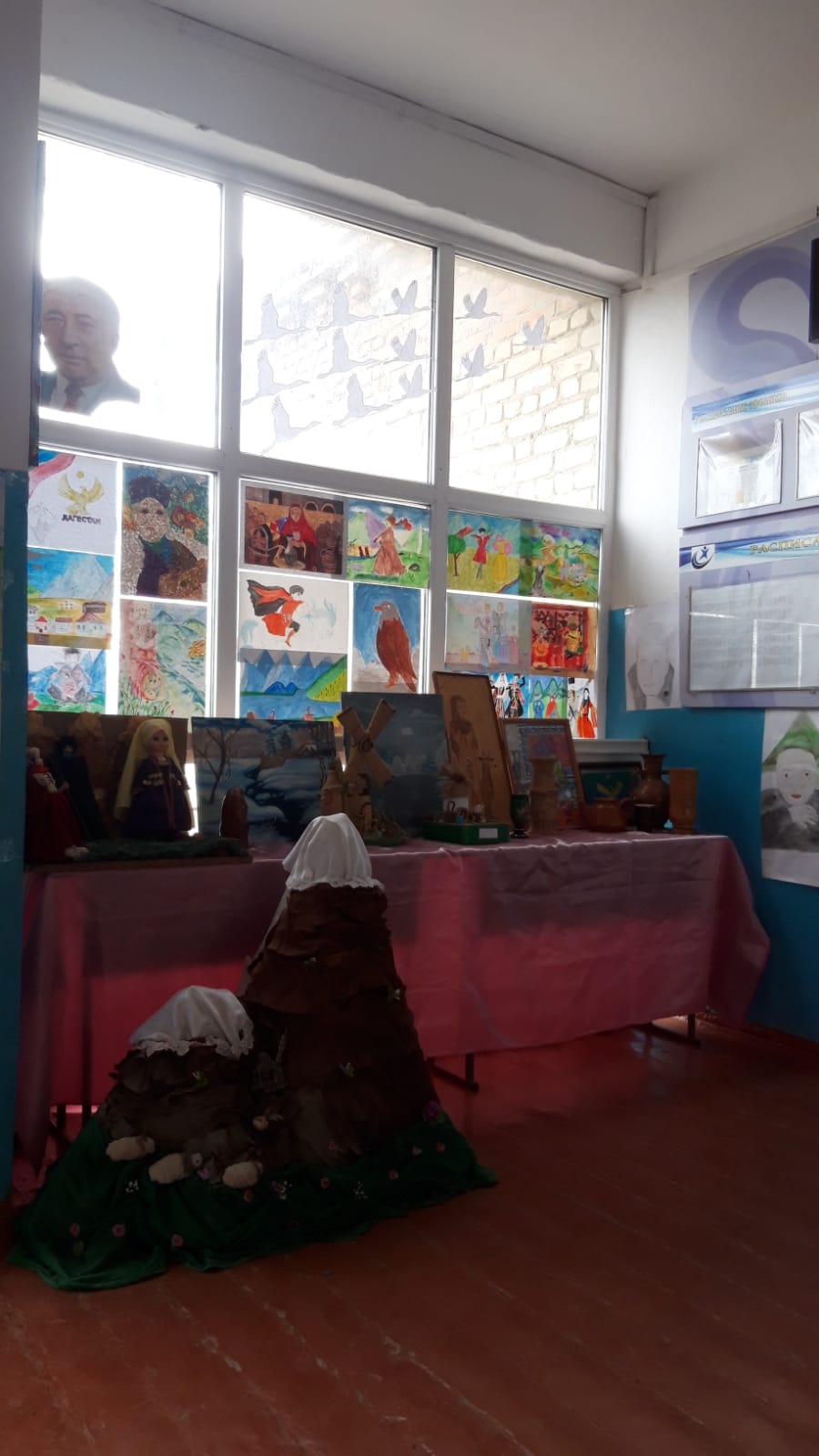 